Witam!Wczoraj był Dzień Dziecka, ale pozostajemy jeszcze w tym temacie.Obejrzyjcie proszę filmy i posłuchajcie piosenek ;-)1. https://www.youtube.com/watch?v=f4tbWJo02q4Prawa Dziecka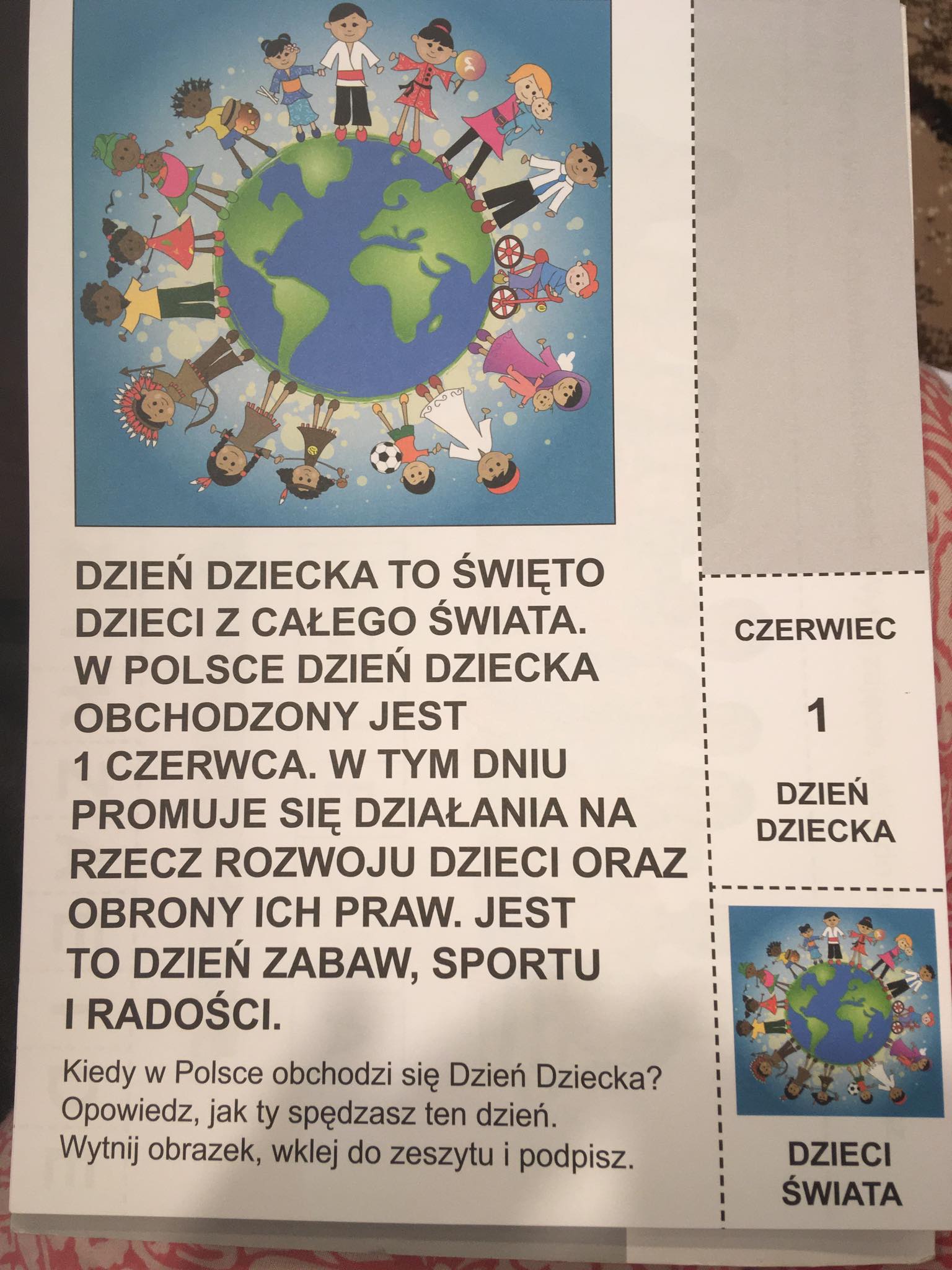 2. https://www.youtube.com/watch?v=Mudintn3BM4Piosenka o Prawach Dziecka 3. https://www.youtube.com/watch?v=CS_Hr-sWsE4Piosenka z okazji Dnia Dziecka - "Jesteśmy dziećmi"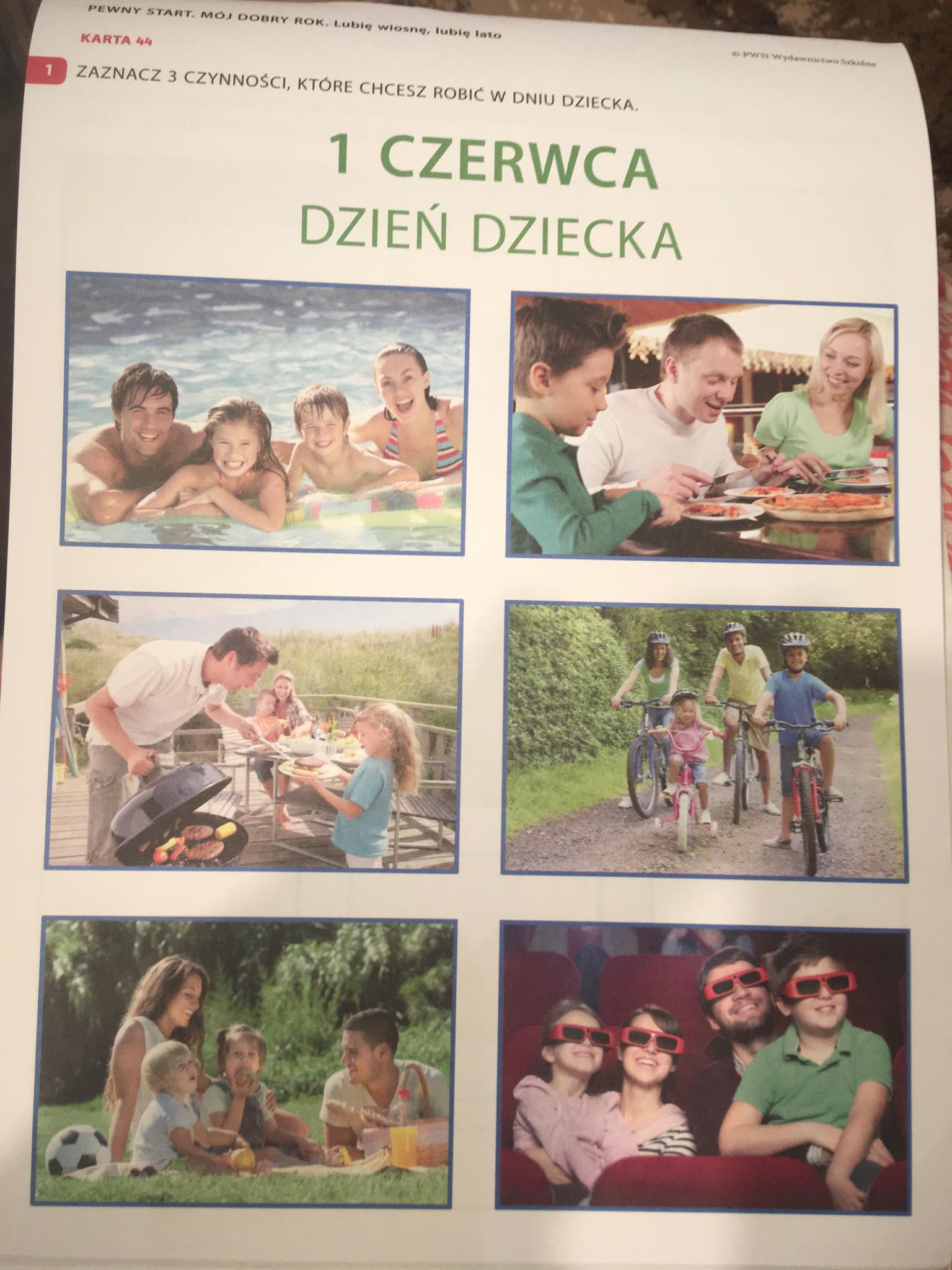 Wytnij i podpisz obrazki, w jaki sposób możemy spędzić Dzień Dziecka.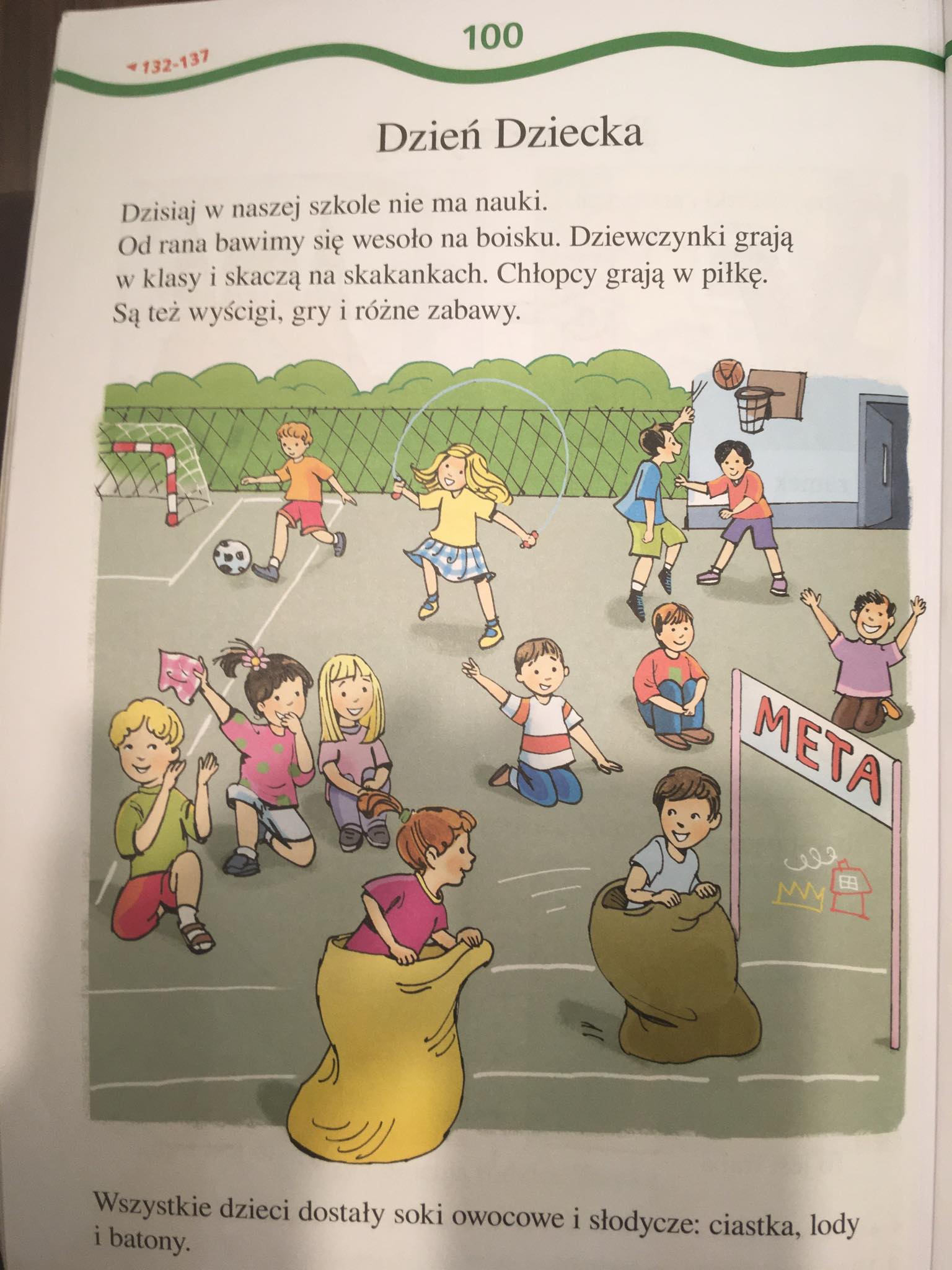 Przeczytajcie głośno tekst. Poniżej ćwiczenie do tego tekstu:Odpowiedz na pytania do tekstu używając gotowych zdań z ramek. Przepisz odpowiedzi do zeszytu.1. Co od rana w Dzień Dziecka robią dzieci?......................................................................................2. Co robią dziewczynki?.......................................................................................3. Co robią chłopcy?........................................................................................4. Co dostały dzieci?..........................................................................................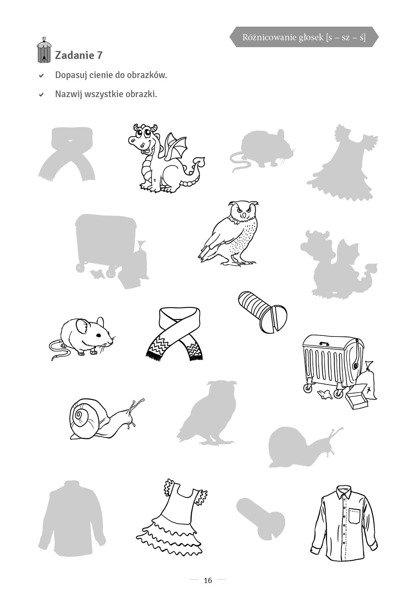 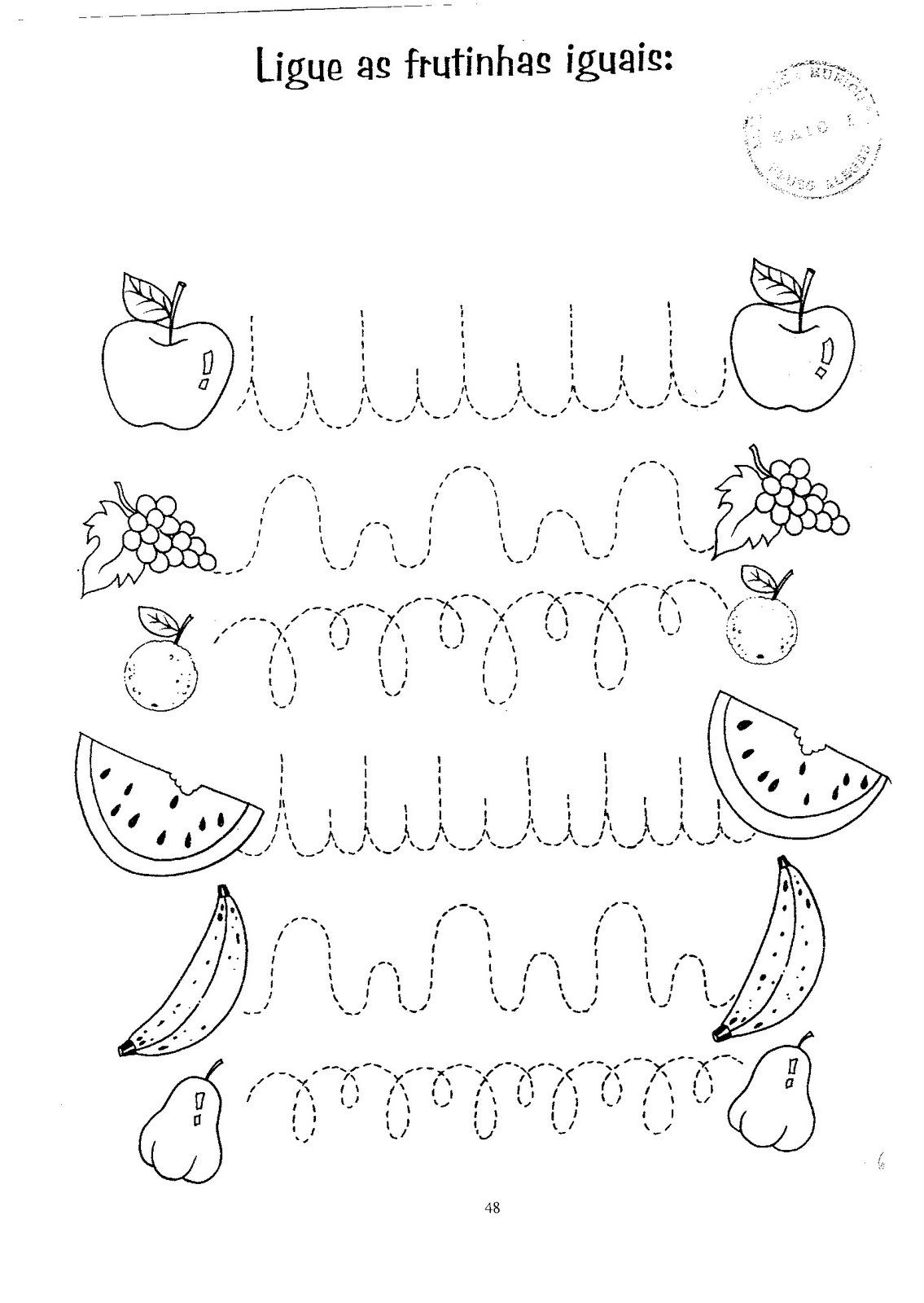 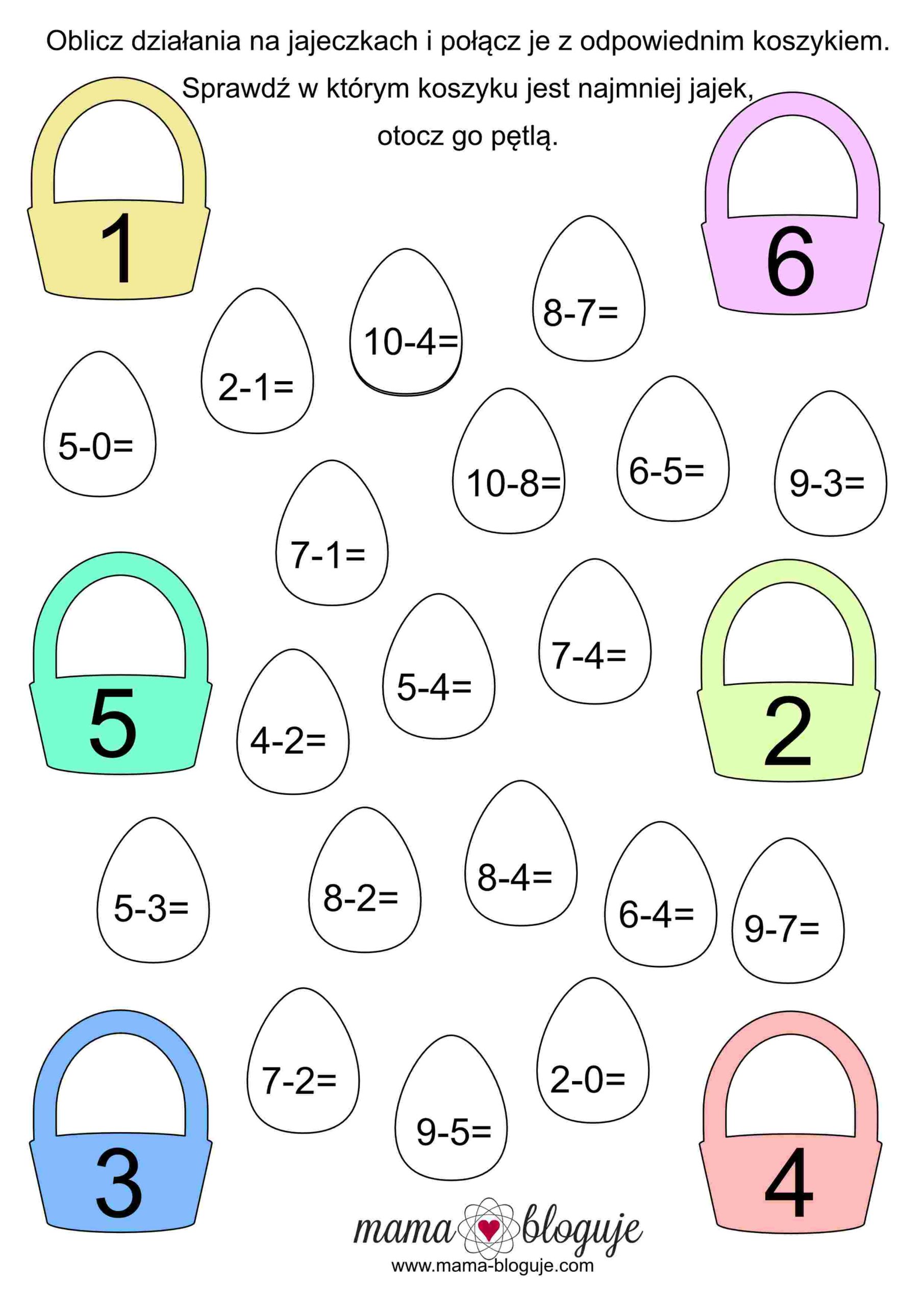 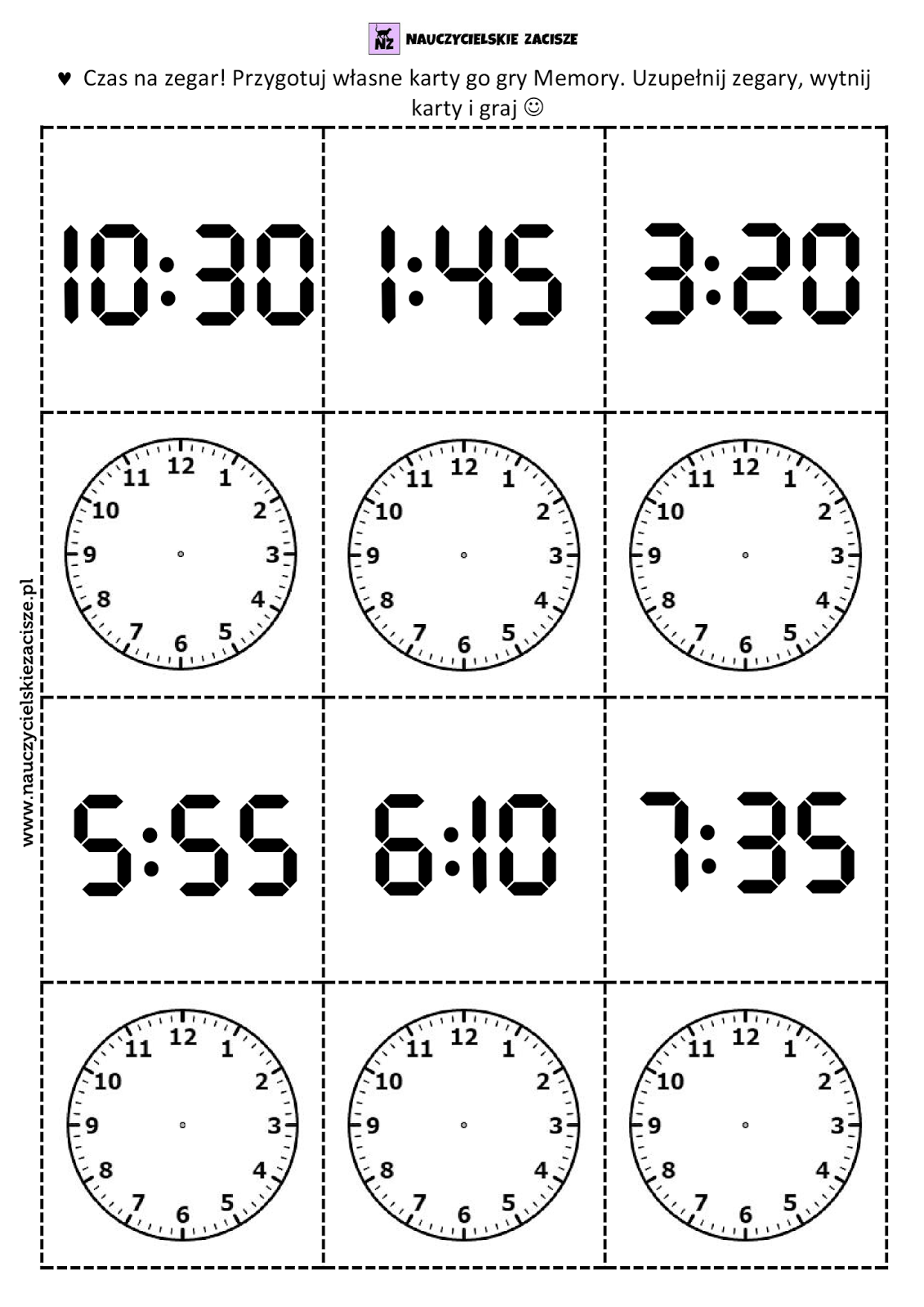 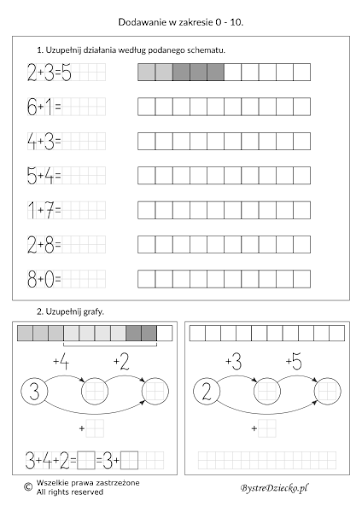 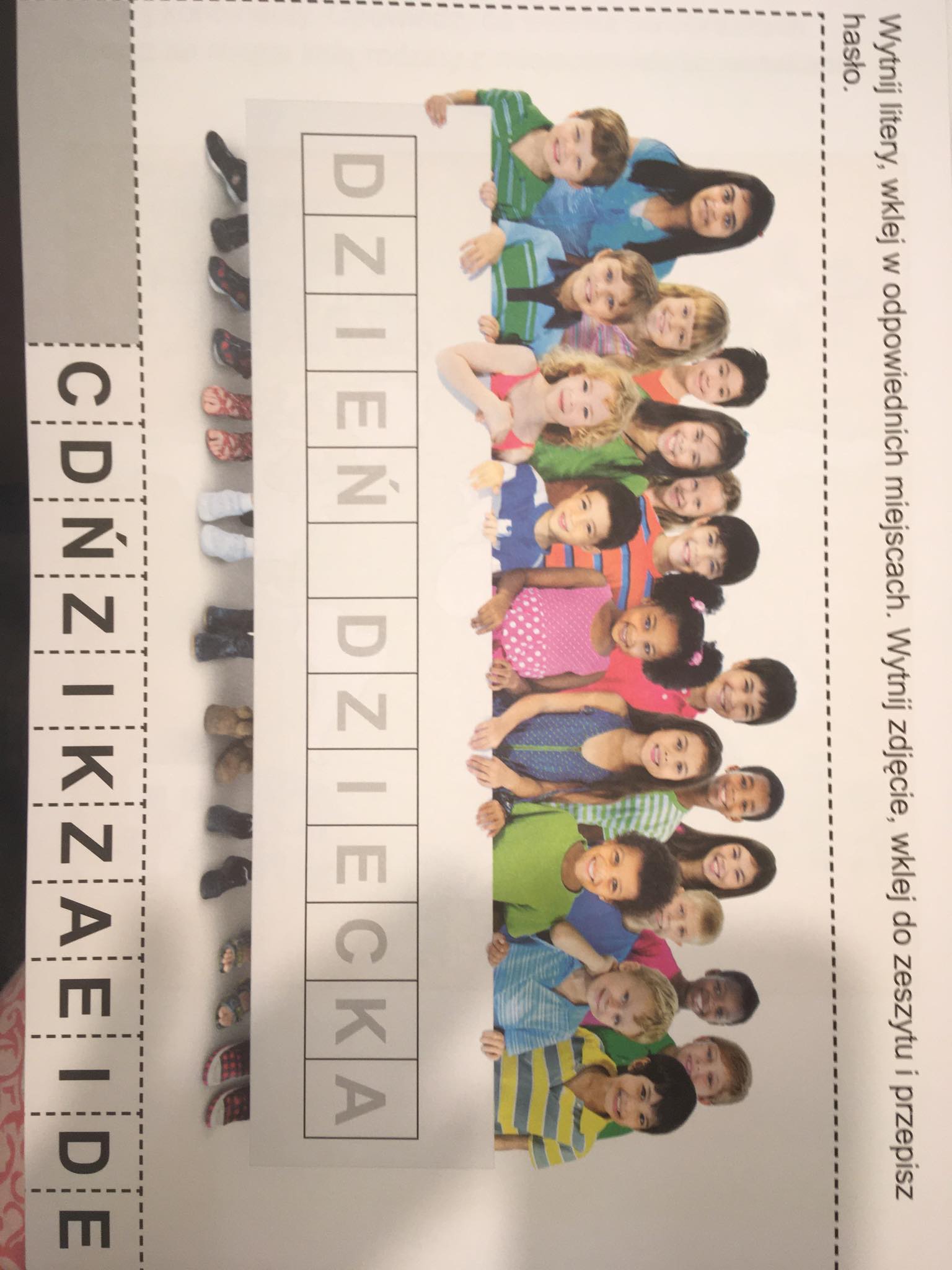 Dzieci dostały lody i ciastka i batony.Chłopcy grają w piłkę.Dziewczynki skaczą na skakankach i grają w klasyBawią się wesoło na boisku.